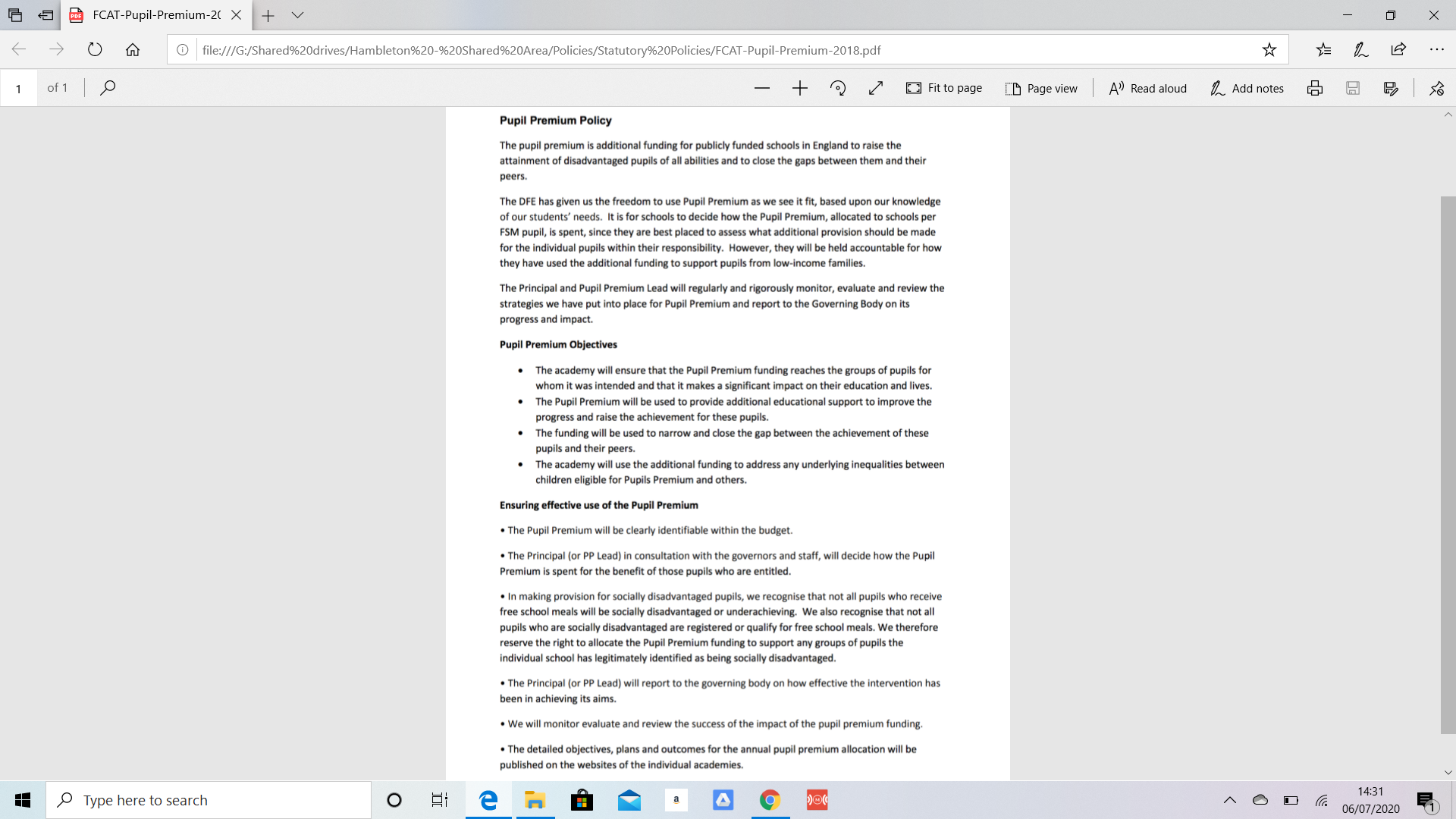 Hambleton Primary Academy2021-2022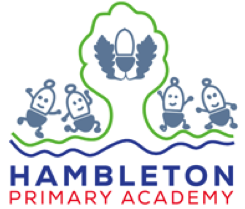 Pupil Premium PolicyApproved by:Holly Wood - HeadteacherDate: September 2021Last reviewed on:September 2021September 2021Next review due by:September 2022September 2022